(A State University Established under Haryana Act No. 29 of 2013)Recognized u/s 12 (b) & 2(f) of UGC Act, 1956_____________________________________________________________________________________________UNDERTAKING BY UNIVERSITY EMPLOYEE FOR CLAIMING EDUCATION ALLOWANCE FOR THE FINANCIAL YEAR  __________Certified that:-      I have opted for re-imbursement of Education Allowance in r/o my following children:a)  _________________________________b)  _________________________________  ii)	That during the session __________ they are studying in the following school/Institutions:-That I am paying his/her their fee to the above School/Institution at the following rate and further that I am spending the amount shown against each for their books/stationary/dress kit/transportation charges etc. as under: iv)  That for the Academic Session __________, I may be paid the Education Allowance 	as at Sr.No. (iii).  That in case my above named wards discontinue his/her Studies University will be informed accordingly. Whether the spouse is also in service(YES/NO ________) if yes attach, an undertaking from the spouse duly countersigned by his/her employer to this effect that he/she has not claimed/will not claim the Education Allowance from his/her department. That in case it is found at any stage that the amount claimed by me is not covered under the Education Allowance Scheme, I will refund the same to the University. Rate of remuneration is Rs. __________ per child per month. Total amount: __________ Dated: _________________	Signature: ____________________Name: _______________________									  Designation: _________________									  DOJ:   _______________________									  Deptt/Branch:________________Indira Gandhi University Meerpur-Rewari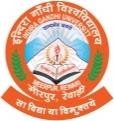 इंदिरा गाँधी विश्वविद्यालयमीरपुर-रेवाड़ीChild NameClass/CourseName of School/InstitutionD.O.B.RemarksChild NameSchool/Institution FeeOther expenses i.e. books/ Stationary / Dress kit/transport charges